Puntos de Acuerdo correspondientes a la Cuarta Sesión del Primer Período de la Diputación Permanente, correspondiente al Primer Año de Ejercicio Constitucional de la Sexagésima Segunda Legislatura.10 de febrero del año 2021.Proposiciones de Grupos Parlamentarios, Fracciones Parlamentarias y Diputadas y Diputados:A.- Proposición con Punto de Acuerdo que presenta el Diputado Álvaro Moreira Valdés, conjuntamente con las Diputadas y Diputados integrantes del Grupo Parlamentario “Miguel Ramos Arizpe”, del Partido Revolucionario Institucional, “Con el objeto de exhortar al Instituto de Salud para el Bienestar (INSABI) para que regularice de forma inmediata los adeudos al salario que tiene con trabajadores adscritos a su nómina en el Hospital General de Saltillo”. De urgente y Obvia ResoluciónB.- Proposición con Punto de Acuerdo que presenta la Diputada Claudia Elvira Rodríguez Márquez de la Fracción Parlamentaria “Mario Molina Pasquel” del Partido Verde Ecologista de México, “Con el objeto de exhortar de manera respetuosa a la Fiscalía General de la República, para que continúe dando el debido seguimiento a la carpeta de investigación que se sigue por uso fraudulento del programa “Jóvenes Construyendo el Futuro” y a la Secretaria del Trabajo y Prevención Social, para que revise y en su caso modifique las reglas de operación para evitar el uso indebido del programa”.  De urgente y Obvia ResoluciónC.- Proposición con Punto de Acuerdo que presenta la Diputada Martha Loera Arámbula, conjuntamente con las Diputadas y Diputados integrantes del Grupo Parlamentario “Miguel Ramos Arizpe”, del Partido Revolucionario Institucional, “Con el objeto de exhortar respetuosamente al titular del Ejecutivo, Lic. Andrés Manuel López Obrador y la Secretaría de Salud de la Federación, a considerar a las personas con discapacidad como grupos prioritarios en los planes de vacunación contra el covid 19”.  De urgente y Obvia ResoluciónD.- Proposición con Punto de Acuerdo que presenta la Diputada María Esperanza Chapa García, conjuntamente con las Diputadas y Diputados integrantes del Grupo Parlamentario “Miguel Ramos Arizpe”, del Partido Revolucionario Institucional, “Con el objeto de enviar atento exhorto a la Secretaría de Bienestar, para que implementen mejores estrategias que permitan brindar una atención óptima a los adultos mayores que requieren inscribirse en el padrón activo de beneficiarios del programa “Pensión para el Bienestar de las Personas Adultas Mayores”, y se les garantice la recepción de dicho apoyo de manera oportuna”. De urgente y Obvia ResoluciónE.- Proposición con Punto de Acuerdo que presenta la Diputada Luz Elena Guadalupe Morales Núñez, conjuntamente con las Diputadas y Diputados integrantes del Grupo Parlamentario “Miguel Ramos Arizpe”, del Partido Revolucionario Institucional, “Con el objeto de exhortar respetuosamente al Gobierno Federal para que se fomente la participación de mujeres y niñas en la ciencia con la aplicación de la perspectiva de género en las convocatorias que les permita el logro de investigaciones o desarrollo de proyectos”.De urgente y Obvia ResoluciónF.- Proposición con Punto de Acuerdo que presenta la Diputada María Bárbara Cepeda Boehringer, conjuntamente con las Diputadas y Diputados integrantes del Grupo Parlamentario “Miguel Ramos Arizpe”, del Partido Revolucionario Institucional, “Con el objeto de exhortar al Ejecutivo Federal a través de la Secretaría de Salud Federal, a fin de que realice las acciones correspondientes tendientes a destinar los recursos necesarios para abastecer con medicamentos a niñas y niños con cáncer y de esta manera poder dar continuidad a sus tratamientos”. De urgente y Obvia ResoluciónG.- Proposición con Punto de Acuerdo que presenta la Diputada María Guadalupe Oyervides Valdez, conjuntamente con las Diputadas y Diputados integrantes del Grupo Parlamentario “Miguel Ramos Arizpe”, del Partido Revolucionario Institucional, “Con el objeto de exhortar al Secretario de Salud, para dar cumplimiento con el plan de desarrollo nacional del Programa Sectorial de Salud 2019-2024, numeral 6, referente al abasto oportuno de medicamentos y atención de las recomendaciones de la Organización Mundial de Salud y organismos privados de salud, para reorganizar los servicios oncológicos durante la pandemia”.De urgente y Obvia ResoluciónPROPOSICIÓN CON PUNTO DE ACUERDO QUE PRESENTA EL DIPUTADO ÁLVARO MOREIRA VALDÉS, CONJUNTAMENTE CON LAS DIPUTADAS Y LOS DIPUTADOS DEL GRUPO PARLAMENTARIO "MIGUEL RAMOS ARÍZPE", DEL PARTIDO REVOLUCIONARIO INSTITUCIONAL, CON EL OBJETO DE EXHORTAR AL INSTITUTO DE SALUD PARA EL BIENESTAR (INSABI) PARA QUE REGULARICE DE FORMA INMEDIATA LOS ADEUDOS AL SALARIO QUE TIENE CON TRABAJADORES ADSCRITOS A SU NÓMINA EN EL HOSPITAL GENERAL DE SALTILLO. DIPUTACIÓN PERMANENTE DEL CONGRESO DEL ESTADOP R E S E N T E.-El suscrito Diputado Álvaro Moreira Valdés, conjuntamente con las Diputadas y Diputados integrantes del Grupo Parlamentario “Miguel Ramos Arízpe”, del Partido Revolucionario Institucional, con fundamento en lo dispuesto por los artículos 21 fracción VI, 179, 180, 181, 182 y demás relativos de la Ley Orgánica del Congreso del Estado Independiente, Libre y Soberano de Coahuila de Zaragoza, nos permitimos presentar a esta Soberanía, la presente Proposición con Punto de Acuerdo, solicitando sea considerada de urgente y obvia resolución en base a las siguientes:CONSIDERACIONESNingún país, hospital o clínica puede mantener a salvo a sus pacientes a menos que preserve la seguridad de sus trabajadores. Este es el llamado que hace la Organización Mundial de la Salud a todos los gobiernos para que aborden las persistentes amenazas a la vida y seguridad del personal sanitario.Esta organización publicó en septiembre del pasado año, la “Carta de Seguridad de los Trabajadores de la Salud” con el objetivo de exhortar a los gobiernos para que de forma responsable tomen acciones para garantizar que este grupo tenga condiciones seguras, así como la capacitación, la remuneración y el respeto que merecen. La carta contiene diversas recomendaciones entre las que destacan tolerancia cero con los casos de violencia y abusos, niveles seguros de dotación de personal, reducción del estrés, mejora del equilibrio entre la vida laboral y familiar, acceso a todo el equipo necesario para realizar su función con seguridad, incluidos los equipos de protección individual y comunicación abierta en el lugar de trabajo.El Consejo Internacional de Enfermeras (CIE) también presentó su propio informe denominado “Proteger a las enfermeras del COVID-19”, en el que muestra la magnitud y gravedad de los riesgos a los que se están enfrentando actualmente. Millones están contagiados por el coronavirus, sigue habiendo escasez de equipos de protección individual, no se están realizando pruebas de forma rutinaria a los empleados y éstos siguen sufriendo situaciones de violencia y discriminación.Esta pandemia ha exhibido la relevancia de la protección de los profesionales de la medicina como pieza clave para garantizar un sistema médico seguro y una sociedad en plenitud. Si bien los trabajadores de este sector representan menos del 3 por ciento de la población en la mayoría de los países, alrededor del 14 por ciento de los casos de COVID-19 notificados a la Organización Mundial de la Salud corresponden a este grupo. En el país, el COVID-19 ha cobrado la vida de más de 182 mil mexicanos y afectado a más de 2 millones de habitantes. De forma acertada, el personal sanitario fue identificado como prioritario para acceder a la vacuna. Pese a ello, al cierre del pasado año 2020, uno de cada diez contagios en el país se registró entre estos trabajadores, sumándo en general 182,246 contagios y 2,397 defunciones.Además de los riesgos directos a su salud física, el manejo de la pandemia ha expuesto a estos profesionales a niveles extraordinarios de estrés psicológico, largas jornadas, distanciamiento familiar e incluso estigmatizacion social, acoso y discriminación. Ello agrava los estados de depresión, angustia y ansiedad que en general han reportado. Lamentablemente en nuestro país se continua con serias carencias. En muchos casos, en los centros médicos se labora sin contar con las medidas de seguridad necesarias y el equipo indispensable para salvaguardar la vida de quienes ahí se desempeñan o la de sus pacientes. Recientemente se hizo pública otra carencia más que están resintiendo, en específico quienes trabajan en el Hospital General de esta ciudad de Saltillo. En uno de los diarios de circulación de la entidad, se informó que el Instituto de Salud para el Bienestar (INSABI) adeuda a más de 200 empleados de este nosocomio, dos quincenas de pagos correspondientes al mes de enero de este 2021. Ante esta situación, el Gobierno del Estado que encabeza Miguel Ángel Riquelme Solís, emprendió gestiones inmediatas con esta dependencia federal para solicitar se regularice el pago al personal contratado bajo su nómina en este hospital. Esto es muestra del gran compromiso que tiene.En efecto, desde el inicio de la gestión de esta pandemia, el Ejecutivo Estatal puso en marcha diversas acciones específicas para fortalecer y proteger a este sector de forma integral. Este gobierno ha suministrado equipo médico y vehículos para la Secretaría de Salud, con una inversión superior a los 78 millones de pesos. Además, con el objetivo de beneficiar su economía, se hizo entrega de apoyos escolares para quienes están en la primera línea de batalla contra esta enfermedad.Los municipios también han realizado importentes aportaciones en este tema. Por ejemplo, por parte del alcalde de Saltillo, Manolo Jiménez Salinas, se reporta la entrega de más de 200 mil artículos de protección al personal de los hospitales COVID-19 de la ciudad, como lo son cubrebocas N95, trajes tyvek, guantes, gorros, batas y otros equipamientos médicos.Por todo lo anterior, resulta importante que este Honorable Congreso del Estado respalde de forma contundente a este gremio. Por lo que en este acto, hacemos un llamado al Instituto de Salud para el Bienestar, solicitándole que de forma inmediata lleve a cabo las acciones necesarias para que los trabajadores del Hospital General de Saltillo contratados bajo su nómina, perciban la remuneración correspondiente, regularizando los salarios que se adeudan y evitando retrasos en los actuales. Por lo anteriormente expuesto y fundado, se presenta ante este la Diputación Permanente de este Congreso, solicitando sea tramitado como de urgente y obvia resolución el siguiente:PUNTO DE ACUERDOÚNICO.- Se exhorta al Instituto de Salud para el Bienestar (INSABI) para que de forma inmediata regularice el pago de los salarios que se adeudan a los trabajadores adscritos a su nómina en el Hospital General de Saltillo, en el Estado de Coahuila de Zaragoza, solicitándole atentamente se realice el pago retroactivo de los mismos y se lleve a cabo el pago de los actuales en los tiempos establecidos.A T E N T A M E N T ESaltillo, Coahuila de Zaragoza, a 10 de febrero de 2021CONJUNTAMENTE CON LAS DEMAS DIPUTADAS Y LOS DIPUTADOS INTEGRANTES DELGRUPO PARLAMENTARIO “MIGUEL RAMOS ARIZPE”,DEL PARTIDO REVOLUCIONARIO INSTITUCIONAL. ESTA HOJA FORMA PARTE DE LA PROPOSICIÓN CON PUNTO DE ACUERDO QUE PRESENTA EL DIPUTADO ÁLVARO MOREIRA VALDÉS, CON EL OBJETO DE EXHORTAR AL INSTITUTO DE SALUD PARA EL BIENESTAR (INSABI) A REGULARIZAR LOS SALARIOS QUE SE ADEUDAN A LOS TRABAJADORES DE SALUD ADSCRITOS A SU NÓMINA EN EL HOSPITAL GENERAL DE SALTILLO, EN EL ESTADO DE COAHUILA DE ZARAGOZA.PROPOSICIÓN CON PUNTO DE ACUERDO QUE PRESENTA LA DIPUTADA CLAUDIA ELVIRA RODRIGUEZ MARQUEZ DE LA FRACCION PARLAMENTARIA “MARIO MOLINA PASQUEL” DEL PARTIDO VERDE ECOLOGISTA DE MÉXICO, CON EL OBJETO DE EXHORTAR DE MANERA RESPETUOSA A LA FISCALIA GENERAL DE LA REPÚBLICA, PARA QUE CONTINUE DANDO EL DEBIDO SEGUIMIENTO A LA CARPETA DE INVESTIGACIÓN QUE SE SIGUE POR USO FRAUDULENTO DEL PROGRAMA “JOVENES CONSTRUYENDO EL FUTURO” Y A LA SECRETARIA DEL TRABAJO Y PREVENCION SOCIAL, PARA QUE REVISE Y EN SU CASO MODIFIQUE LAS REGLAS DE OPERACIÓN PARA EVITAR EL USO INDEBIDO DEL PROGRAMA. H. DIPUTACIÓN PERMANENTE DEL CONGRESO DEL ESTADODE COAHUILA DE ZARAGOZAP R E S E N T E.-La suscrita Diputada Claudia Elvira Rodríguez Márquez de la Fracción Parlamentaría “Mario Molina Pasquel” del Partido Verde Ecologista de México, con fundamento en lo dispuesto por los artículos 21 fracción VI, 179, 180, 181, 182 y demás relativos de la Ley Orgánica del Congreso del Estado Independiente, Libre y Soberano de Coahuila de Zaragoza, me permito presentar a esta Soberanía, la presente Proposición con punto de acuerdo solicitando sea considerada de urgente y obvia resolución, con base a las siguientes:C O N S I D E R A C I O N E SEn 2019 el Gobierno Federal creo el programa “Jóvenes construyendo el futuro”, el cual es operado por la Secretaria de Trabajo y Prevención Social (STPS), tiene la finalidad de vincular a personas de entre 18 y 29 años, que no estudian y no trabajan, con empresas, talleres, instituciones o negocios donde desarrollan o fortalecen hábitos laborales y competencias técnicas para incrementar sus posibilidades de empleabilidad a futuro.Sobre este, el Consejo Nacional de Evaluación de la Política Social (Coneval) advirtió sobre las deficiencias en el proceso de verificación de los centros de trabajo asociados al programa Jóvenes Construyendo el Futuro, además de deficiencias en los mecanismos de revisión y retroalimentación de los planes de capacitación.Dichas observaciones han sido desestimadas por el gobierno federal, porque a pesar de dichos señalamientos y observaciones, no ha hecho nada para subsanar las fallas detectadas, no tiene medidores externos, ni evaluadores ni auditores externos, podría parecer que el objetivo que buscan es que no funcione como lo plantean, y que lo que buscan realmente es hacer clientelas electorales. En varios estados de la república se ha detectado el uso indebido de estas becas, y que son aprovechadas por particulares para defraudar esa estrategia gubernamental. Particularmente en el estado de Coahuila, se tiene conocimiento del uso fraudulento del programa por parte de algunos centros de trabajo, que se han aprovechado de estas deficiencias, engañando a jóvenes, para inscribirlos y cobrar una parte del dinero de las becas o incluso la totalidad. Por ellos, solicito de forma respetuosa a la Fiscalía General de la Republica que integre la carpeta de investigación correspondiente y sancione a quien resulte responsable del desvío de dinero detectado.Adicionalmente a la Secretaría del Trabajo y Prevención Social (STPS) para que realice la correcta vigilancia de los becarios y modifique las reglas de operación del programa “Jóvenes construyendo el futuro”, para que haya control sobre el dinero que se expide y a manos de quien llega, y en los casos de que sean los centros de trabajo quienes hacen mal uso de las becas, las dé de baja y además haga las denuncias correspondientes. El dinero de los programas debe llegar a las personas que realmente lo necesitan, y no a manos corruptas que se aprovechan de las necesidades de la ciudadanía. Por lo anteriormente expuesto y con fundamento en lo dispuesto por los artículos 21 fracción VI, 179, 180, 181, 182 y demás relativos de la Ley Orgánica del Congreso del Estado Independiente, Libre y Soberano de Coahuila de Zaragoza, se presenta ante esta Soberanía, solicitando que sea tramitado como de urgente y obvia resolución el siguiente:PUNTO DE ACUERDOPRIMERO. -  SE EXHORTA DE MANERA RESPETUOSA A LA FISCALIA GENERAL DE LA REPÚBLICA PARA QUE CONTINUE DANDO EL DEBIDO SEGUIMIENTO A LA CARPETA DE INVESTIGACIÓN QUE SE SIGUE POR USO FRAUDULENTO DEL PROGRAMA “JOVENES CONSTRUYENDO EL FUTURO”SEGUNDO. - SE EXHORTA DE MANERA RESPETUOSA A LA SECRETARIA DEL TRABAJO Y PREVENCION SOCIAL, PARA QUE REVISE Y EN SU CASO MODIFIQUE LAS REGLAS DE OPERACIÓN PARA EVITAR EL USO INDEBIDO DEL PROGRAMA. A T E N T A M E N T ESaltillo, Coahuila de Zaragoza, a 10 de febrero de 2021.DIP. CLAUDIA ELVIRA RODRÍGUEZ MARQUEZ DE LA FRACCIÓN PARLAMENTARIA “MARIO MOLINA PASQUEL” DEL PARTIDO VERDE ECOLOGISTA DE MÉXICO PROPOSICIÓN CON PUNTO DE ACUERDO QUE PRESENTA LA DIPUTADA, MARTHA LOERA ARÁMBULA CONJUNTAMENTE CON LAS DIPUTADAS Y LOS DIPUTADOS DEL GRUPO PARLAMENTARIO "MIGUEL RAMOS ARÍZPE", DEL PARTIDO REVOLUCIONARIO INSTITUCIONAL, CON EL OBJETO DE EXHORTAR RESPETUOSAMENTE AL TITULAR DEL EJECUTIVO, LIC. ANDRÉS MANUEL LÓPEZ OBRADOR Y LA SECRETARÍA DE SALUD DE LA FEDERACIÓN A CONSIDERAR A LAS PERSONAS CON DISCAPACIDAD COMO GRUPOS PRIORITARIOS EN LOS PLANES DE VACUNACIÓN CONTRA EL COVID 19.DIPUTACIÓN PERMANENTE DEL CONGRESO DEL ESTADOP R E S E N T E.-La suscrita, conjuntamente con las Diputadas y Diputados integrantes del Grupo Parlamentario “Miguel Ramos Arizpe”, del Partido Revolucionario Institucional, con fundamento en lo dispuesto por los artículos 21 fracción VI, 179, 180, 181, 182 y demás relativos de la Ley Orgánica del Congreso del Estado Independiente, Libre y Soberano de Coahuila de Zaragoza, nos permitimos presentar a esta Soberanía, la presente Proposición con Punto de Acuerdo, solicitando sea considerada de urgente y obvia resolución en base a las siguientes:EXPOSICIÓN DE MOTIVOSDe acuerdo con los datos proporcionados por la Secretaría de Salud Federal con corte de fecha 4 de febrero se habían registrado 1, 899,820 (un millón ochocientos noventa y nueve mil ochocientos veinte) casos de contagios acumulados de coronavirus (COVID-19). Además, desde el inicio de la epidemia, México ha sufrido 162,922 defunciones por la enfermedad. Lo anterior, nos coloca como el tercer país del mundo con más muertes por Covid sólo después de los Estados Unidos y Brasil.Las decisiones del Gobierno Federal nos tienen hoy en día con al menos 71,170 casos activos de la enfermedad; es decir, los enfermos que comenzaron a presentar síntomas en los últimos 14 días, con una tasa de nuevos contagios de alrededor de 10, 000 por día. En cuanto a la ocupación y disponibilidad hospitalaria a nivel nacional, se informó que la Red IRAG (organización de la sociedad civil)  reportó que existen 35,328 camas generales, de las cuales 19,267 (55%) ya están ocupadas y 16,061 (45%) disponibles. Mientras que de las 11,185 camas con ventiladores, 5,588 (50%) están ocupadas y 5,597 (50%) disponibles. Todas y todos hemos sufrido los estragos de esta pandemia, pero sin duda las personas en situación de vulnerabilidad son los que más se ven afectados, en especial las personas con algún tipo de discapacidad, pues tienen que lidiar el doble con los efectos no sólo médicos sino también sociales que ha dejado a su paso el Covid-19.El Alto Comisionado de los Derecho Humanos de las Naciones Unidas, ha manifestado que “las personas con discapacidad no solo enfrentan mayores riesgos por COVID-19, sino que también se ven desproporcionadamente afectadas por las medidas de respuesta incluyendo la cuarentena. Para abordar este doble riesgo debemos involucrar a las personas con discapacidad en las respuestas contra el COVID-19 y adoptar los planes de abordar sus necesidades.Las personas con discapacidades están en peligro en sus propios hogares donde el acceso al apoyo  y servicios diarios pueden verse afectados debido a la cuarentena. Estos problemas no son irresolubles, pero requieren pasos específicos que se deben tomar o excepciones que se deben hacer para evitar daños mayores.Hacer que la información sobre el COVID-19 esté disponible en formatos accesibles para personas con discapacidad es vital.En el mismo sentido la Guía que emitió el alto comisionado denominada “COVID -19 y los Derechos de las Personas con Discapacidad: Directrices”, identifica entre las principales medidas que los Estados Partes deben implementar la de identificar y remover las barreras al tratamiento, incluyendo el garantizar entornos accesibles en lugares como hospitales o centros de pruebas y la difusión de información en formatos accesibles.Muchas personas con discapacidad tienen condiciones de salud preexistentes  que las hacen más susceptibles de contraer el virus, de experimentar síntomas más graves del mismo conduciendo desafortunadamente a mayores tasas de mortalidad.No obstante lo anterior, el Gobierno Federal, no contempló a las personas con discapacidad en el plan prioritario de vacunación contra el Covid-19, pues de acuerdo con la propia Secretaría de Salud, las personas con alguna discapacidad, tendrán que esperar a que les toque la vacuna según su edad, a pesar del estado de vulnerabilidad que presentan. A mediados de enero en una de sus conferencias, el Subsecretario Hugo López Gatell, dijo que: por tener inmunosupresión, las personas con síndrome de Down mayores de 16 años podrían ser vacunadas contra el COVID-19 de manera prioritaria. Sin embargo el subsecretario omitió decir cómo y cuándo se implementará este supuesto plan. Es importante recordar al Gobierno Federal que el artículo 25 de la Convención sobre los Derechos de las  Personas con Discapacidad, tratado internacional firmado y ratificado por México establece que “Los Estados Partes reconocen que las personas con discapacidad tienen derecho a gozar del más alto nivel posible de salud sin discriminación por motivos de discapacidad”. En función de ese mandato convencional debe garantizase  la salud gratuita, de calidad y de manera prioritaria a las personas con discapacidad. Es por estas razones que desde esta Asamblea Parlamentaria, hacemos un llamado al Presidente Andrés Manuel López Obrador y la Secretaría de Salud Federal a que honren sus compromisos constitucionales y convencionales y garanticen la vacunación prioritaria  en contra del Covid 19 para las personas con discapacidad, dada su especial vulnerabilidad hacia la enfermedad en comparación con el resto de la población.Por lo anteriormente expuesto y fundado, se presenta ante este Honorable Pleno del Congreso, solicitando sea tramitado como de urgente y obvia resolución el siguiente:PUNTO DE ACUERDOPRIMERO.-. Se exhorta respetuosamente al Titular del Ejecutivo, Lic. Andrés Manuel López Obrador y la Secretaría de Salud de la Federación a considerar a las personas con discapacidad como grupos prioritarios en los planes de vacunación contra el Covid 19, considerando entre otras medidas las siguientes:1. Que las campañas de información sobre registro, fechas y lugares de vacunación se realicen en formatos accesibles para todas las personas con discapacidad, utilizando el sistema braille, formato macrotipo, lengua de señas mexicana y demás aplicables.2. Que la vacunación sea en espacios de fácil acceso.A T E N T A M E N T ESaltillo, Coahuila de Zaragoza, a 10 de febrero de 2021CONJUNTAMENTE CON LAS DEMAS DIPUTADAS Y LOS DIPUTADOS INTEGRANTES DELGRUPO PARLAMENTARIO “MIGUEL RAMOS ARÍZPE”,DEL PARTIDO REVOLUCIONARIO INSTITUCIONAL. ESTA HOJA FORMA PARTE DE LA PROPOSICIÓN CON PUNTO DE ACUERDO QUE PRESENTA LA DIPUTADA MARTHA LOERA ARÁMBULA,  CON EL OBJETO DE EXHORTAR AL TITULAR DEL EJECUTIVO, LIC. ANDRÉS MANUEL LÓPEZ OBRADOR Y LA SECRETARÍA DE SALUD DE LA FEDERACIÓN A CONSIDERAR A LAS PERSONAS CON DISCAPACIDAD COMO GRUPOS PRIORITARIOS EN LOS PLANES DE VACUNACIÓN CONTRA EL COVID 19PROPOSICIÓN CON PUNTO DE ACUERDO QUE PRESENTAN LAS DIPUTADAS Y DIPUTADOS INTEGRANTES DEL GRUPO PARLAMENTARIO “MIGUEL RAMOS ARIZPE” DEL PARTIDO REVOLUCIONARIO INSTITUCIONAL, POR CONDUCTO DE LA DIPUTADA MARÍA ESPERANZA CHAPA GARCÍA CON EL OBJETO DE ENVÍAR ATENTO EXHORTO A LA SECRETARÍA DE BIENESTAR, PARA QUE IMPLEMENTEN MEJORES ESTRATEGIAS QUE PERMITAN BRINDAR UNA ATENCIÓN ÓPTIMA A LOS ADULTOS MAYORES QUE REQUIEREN INSCRIBIRSE EN EL PADRÓN ACTIVO DE BENEFICIARIOS DEL PROGRAMA “PENSIÓN PARA EL BIENESTAR DE LAS PERSONAS ADULTAS MAYORES”, Y SE LES GARANTICE LA RECEPCIÓN DE DICHO APOYO DE MANERA OPORTUNA.H.  DIPUTACIÓN PERMANENTE DEL CONGRESO DEL ESTADO DE COAHUILA DE ZARAGOZAP R E S E N T E.-La suscrita Diputada María Esperanza Chapa García, conjuntamente con las demás Diputadas y Diputados integrantes del Grupo Parlamentario “Miguel Ramos Arizpe”, del Partido Revolucionario Institucional, con fundamento en lo dispuesto por los artículos 21 fracción VI, 179, 180, 181, 182 y demás relativos de la Ley Orgánica del Congreso del Estado Independiente, Libre y Soberano de Coahuila de Zaragoza, nos permitimos presentar ante este Diputación Permanente, la presente Proposición con Punto de Acuerdo, solicitando que la misma sea considerada de urgente y obvia resolución en base a las siguientes:C O N S I D E R A C I O N E SDurante la etapa que hemos estado atravesando, es común que los ingresos de las personas adultas mayores se reduzcan o incluso dependan de las transferencias públicas o privadas. Es en este sentido que la cobertura del sistema de pensiones o la generación de oportunidades laborales que respondan a las características de este grupo poblacional adquieren particular importancia.El 22 de diciembre de 2020 se publicó en el Diario Oficial de la Federación las reglas de operación de la Pensión para el Bienestar de las Personas Adultas Mayores, para el ejercicio fiscal 2021, y según datos de dicho documento, refiere que la población atraviesa por un proceso acelerado de envejecimiento. Señala que combatir las desventajas en el ejercicio de los derechos de las personas adultas mayores es un imperativo de la administración 2018-2024, ya que persisten diferencias en el trato, negación de derechos y estereotipos vejatorios hacia las personas adultas mayores.La pensión de los adultos mayores y que actualmente se denomina "Pensión para el Bienestar de las Personas Adultas Mayores" prevé cubrir un monto de $1,350.00 (Mil trescientos cincuenta pesos 00/100 M.N.) mensuales para este año, mismos que se deben de entregar en forma bimestral.Los requisitos principales para recibir este apoyo es que sean mayores de 68 años y que residan en el país, para lo cual se les solicita para su registro los documentos con los que se acredita lo anterior.Entre los derechos que se les otorga a las personas beneficiarias de la pensión se encuentran los siguientes: •	Recibir información de manera clara y oportuna.•	Un trato digno, respetuoso, con calidad, equitativo y sin discriminación alguna.•	A la atención y apoyo para ingresar a la Pensión sin costo alguno o condicionamiento.•	A la seguridad sobre la reserva y privacidad de sus datos personales conforme a la legislación en materia de transparencia.•       Recibir los apoyos económicos directos que les corresponden a partir del bimestre de incorporación al Padrón de Personas Derechohabientes de la Pensión, ya sea personalmente o a través de su persona adulta auxiliar, en caso de que no pueda acudir personalmente a recibirlo.A partir del mes de abril de 2020 y con motivo de la pandemia, se creó la línea del bienestar, la cual fue habilitada con el objeto de que los adultos mayores pudiesen realizar vía telefónica el trámite de registro al programa, actualizar datos, nombrar auxiliares, entre otras gestiones.Sin embargo, tenemos conocimiento de que dicha línea no está dando certeza a los adultos mayores que intentan ingresar por primera vez a dicho programa, ya que no se obtiene un folio, no otorgan fechas de visita, la explicación que le dan al adulto mayor es insuficiente basándose en que por cuestiones de Covid-19 los módulos de atención de la Secretaría del Bienestar no se encuentran operando con normalidad, es decir, no se atienden personalmente a los adultos mayores que solicitan ingresar a dicho beneficio, dejándolos llenos de incertidumbre y sin una fecha en que serán atendidos para el llenado de su formatos y la recepción de su papelería.Nos queda claro que debemos cuidar a los adultos mayores, ya que son un grupo con mayor vulnerabilidad ante el covid-19, y que quizá por ello no se están atendiendo en las oficinas destinadas para dicho trámite, sin embargo, se debe contar con el personal suficiente para realizar las visitas en las cuales se incorporará por primera vez al programa, o se deben habilitar módulos de atención prioritaria para los adultos mayores, que les otorgue certeza a su trámite y se agilice la incorporación el Programa Pensión para el Bienestar de los Adultos Mayores.Es por ello que nos permitimos solicitar a la Secretaría de Bienestar, implemente mejores estrategias que permitan darle un trato digno y de calidad a las personas que requieren realizar su trámite, y se les garantice que reciban su pensión oportunamente.Por lo anteriormente expuesto y con fundamento en lo dispuesto por los artículos 21 fracción VI, 179, 180, 181, 182 y demás relativos de la Ley Orgánica del Congreso del Estado Independiente, Libre y Soberano de Coahuila de Zaragoza, se presenta ante esta Diputación Permanente, solicitando que sea tramitado como de urgente y obvia resolución el siguiente:PUNTO DE ACUERDOÚNICO. - SE ENVÍE ATENTO EXHORTO A LA SECRETARÍA DE BIENESTAR, PARA QUE IMPLEMENTEN MEJORES ESTRATEGIAS QUE PERMITAN BRINDAR UNA ATENCIÓN ÓPTIMA A LOS ADULTOS MAYORES QUE REQUIEREN INSCRIBIRSE EN EL PADRÓN ACTIVO DE BENEFICIARIOS DEL PROGRAMA “PENSIÓN PARA EL BIENESTAR DE LAS PERSONAS ADULTAS MAYORES”, Y SE LES GARANTICE LA RECEPCIÓN DE DICHO APOYO DE MANERA OPORTUNA.A T E N T A M E N T ESaltillo, Coahuila de Zaragoza, 10 de febrero de 2021CONJUNTAMENTE CON LAS DIPUTADAS Y LOS DIPUTADOS INTEGRANTES DEL GRUPO PARLAMENTARIO “MIGUEL RAMOS ARIZPE”, DEL PARTIDO REVOLUCIONARIO INSTITUCIONAL.ESTA HOJA DE FIRMAS CORRESPONDE A LA PROPOSICIÓN CON PUNTO DE ACUERDO “CON EL OBJETO DE ENVIAR UN ATENTO EXHORTO A LA SECRETARÍA DE BIENESTAR, PARA QUE IMPLEMENTEN MEJORES ESTRATEGIAS QUE PERMITAN BRINDAR UNA ATENCIÓN ÓPTIMA A LOS ADULTOS MAYORES QUE REQUIEREN INSCRIBIRSE EN EL PADRÓN ACTIVO DE BENEFICIARIOS DEL PROGRAMA “PENSIÓN PARA EL BIENESTAR DE LAS PERSONAS ADULTAS MAYORES”, Y SE LES GARANTICE LA RECEPCIÓN DE DICHO APOYO DE MANERA OPORTUNA.PROPOSICIÓN CON PUNTO DE ACUERDO QUE PRESENTA LA DIPUTADA LUZ ELENA GUADALUPE MORALES NUÑEZ CONJUNTAMENTE CON LAS DIPUTADAS Y LOS DIPUTADOS INTEGRANTES DEL GRUPO PARLAMENTARIO “MIGUEL RAMOS ARIZPE” DEL PARTIDO REVOLUCIONARIO INSTITUCIONAL, “CON EL OBJETO DE EXHORTAR RESPETUOSAMENTE AL GOBIERNO FEDERAL PARA QUE SE FOMENTE LA PARTICIPACIÓN DE MUJERES Y NIÑAS EN LA CIENCIA CON LA APLICACIÓN DE LA PERSPECTIVA DE GENERO EN LAS CONVOCATORIAS QUE LES PERMITA EL LOGRO DE INVESTIGACIONES O DESARROLLO DE PROYECTOS.H.  DIPUTACIÓN PERMANENTE DEL CONGRESO DEL ESTADO DE COAHUILA DE ZARAGOZAP R E S E N T E.-La suscrita Diputada Luz Elena Guadalupe Morales Núñez, conjuntamente con las Diputadas y Diputados integrantes del Grupo Parlamentario “Miguel Ramos Arizpe”, del Partido Revolucionario Institucional, con fundamento en lo dispuesto por los artículos 21 fracción VI, 179, 180, 181, 182 y demás relativos de la Ley Orgánica del Congreso del Estado Independiente, Libre y Soberano de Coahuila de Zaragoza, nos permitimos presentar ante esta Soberanía, la presente Proposición con Punto de Acuerdo, solicitando que la misma sea considerada de urgente y obvia resolución en base a las siguientes:C O N S I D E R A C I O N E SEl 22 de diciembre de 2015, la Asamblea General de las Naciones Unidas decidió establecer un Día Internacional anual para reconocer el rol crítico que juegan las mujeres y las niñas en la ciencia y la tecnología. Es así que el Día Internacional de la Mujer y la Niña en la Ciencia, se celebra cada año el 11 de febrero con el fin de alcanzar el acceso y su participación plena y equitativa en la ciencia, y además para lograr la igualdad de género y su empoderamiento.Este Día es un recordatorio de que las mujeres y las niñas desempeñan un papel fundamental en las comunidades de ciencia y tecnología.Reconocer y alentar su participación permite que encuentren espacios donde sus habilidades y conocimientos tengan eco, así como abrir las opciones en carreras no tradicionales libres de prejuicios y estereotipos.Solo por mencionar algunos ejemplos:Matilde Petra Montoya Lafragua.- El 24 de agosto de 1887, se convirtió en la primera médica mexicana,  con su logro abrió camino para muchas mujeres que hoy en día han optado por estudiar esta profesión.Silvia Torres Peimbert.- La primera mexicana en presidir la Unión Astronómica Internacional es una de las estudiosas más importantes de la materia interestelar, se convirtió en la primera mexicana que obtuvo el título de doctora en astronomía.Valeria Souza.- Científica mexicana quien su principal campo de estudio es la máquina del tiempo del valle de Cuatro Ciénegas; investiga por qué los organismos de nuestro valle coahuilense, no se extinguieron, cómo se comportan, y qué pueden enseñarnos sobre evolución de comunidades de especies. Derivado a ello, Valeria Souza se convirtió en la primera mujer mexicana en ingresar a la Academia Americana de Ciencias y Artes de Estados Unidos. La Doctora en Ciencias, Rebeca Casique Valdés y la Doctora en Recursos Fotogénicos de Zonas Áridas, Areli González Cortés, investigadoras que forman parte del Sistema Nacional de Investigadores (SIN) y docentes del Instituto de Ciencias y Humanidades (ICH) de la Universidad Autónoma de Coahuila; quienes realizan junto con estudiantes del Instituto, la obtención de tinte natural a partir del ruezno del nogal y la especie juglans sp y derivado de ello representaran al Estado de Coahuila en la Feria Nacional y Latinoamericana de Humanidades Ciencias e Ingenierías (ATHENA).Sus vidas motivan y su historia es un orgullo.Tenemos que decirlo, en el ámbito de la ciencia y tecnología avanzamos a cuenta gotas, como se desprende de las siguientes cifras: del universo de personas que cursan estudios de doctorado, solo un 25 % corresponde a mujeres,  de las personas investigadoras del mundo en las áreas de ciencia, tecnología, ingeniería y matemáticas el 30% son mujeres. Del total de los premios Nobel entregados, solo un 3 % ha sido recibido por mujeres.Si bien, de acuerdo a lo consignado en el ramo 38, Consejo Nacional de Ciencia y Tecnología, es misión: "Contribuir al impulso y fortalecimiento de la investigación científica, el desarrollo tecnológico y la innovación en el país, mediante la generación y aplicación de las humanidades, ciencias y tecnologías que generen una ciencia comprometida con la sociedad y el medio ambiente, y logre la soberanía científica que eleven el bienestar de la población"  para este año 2021 se eliminaron diferentes fideicomisos de los cuales 91 corresponden a ciencia y tecnología, incluidos los 26 de los Centros Públicos de Investigación y 65 fondos correspondientes al Conacyt, decisión de escritorio que afecta al adelanto tecnológico de las personas investigadoras, el avance, el desarrollo de nuestro país.A través de esta proposición afirmamos que el desarrollo de investigaciones requiere recursos, convocatorias continuas y reconocimiento, especialmente tratándose de mujeres y niñas.Por lo anteriormente expuesto y con fundamento en lo dispuesto por los artículos 21 fracción VI, 179, 180, 181, 182 y demás relativos de la Ley Orgánica del Congreso del Estado Independiente, Libre y Soberano de Coahuila de Zaragoza, se presenta ante este Diputación Permanente del Congreso del Estado, solicitando que sea tramitado como de urgente y obvia resolución el siguiente:PUNTO DE ACUERDOÚNICO. – SE EXHORTA RESPETUOSAMENTE AL GOBIERNO FEDERAL PARA QUE SE FOMENTE LA PARTICIPACIÓN DE MUJERES Y NIÑAS EN LA CIENCIA CON LA APLICACIÓN DE LA PERSPECTIVA DE GENERO EN LAS CONVOCATORIAS QUE LES PERMITAN EL LOGRÓ DE INVESTIGACIONES O DESARROLLO DE PROYECTOS.A T E N T A M E N T ESaltillo, Coahuila de Zaragoza, 10 de febrero de 2021CONJUNTAMENTE CON LAS DEMAS DIPUTADAS Y DIPUTADOS INTEGRANTES DEL GRUPO PARLAMENTARIO “MIGUEL RAMOS ARIZPE”, DEL PARTIDO REVOLUCIONARIO INSTITUCIONAL.ESTA HOJA FORMA PARTE DE LA PROPOSICIÓN CON PUNTO DE ACUERDO QUE PRESENTA LA DIPUTADA LUZ ELENA GUADALUPE MORALES NUÑEZ, CON EL OBJETO DE EXHORTAR RESPETUOSAMENTE AL GOBIERNO FEDERAL PARA QUE SE FOMENTE LA PARTICIPACIÓN DE MUJERES Y NIÑAS EN LA CIENCIA CON LA APLICACIÓN DE LA PERSPECTIVA DE GENERO EN LAS CONVOCATORIAS QUE LES PERMITA EL LOGRÓ DE INVESTIGACIONES O DESARROLLO DE PROYECTOS.PROPOSICIÓN CON PUNTO DE ACUERDO QUE PRESENTA LA DIPUTADA MARÍA BÁRBARA CEPEDA BOEHRINGER, EN CONJUNTO CON LAS Y LOS DIPUTADOS INTEGRANTES DEL GRUPO PARLAMENTARIO “MIGUEL RAMOS ARIZPE” DEL PARTIDO REVOLUCIONARIO INSTITUCIONAL, CON EL OBJETO DE EXHORTAR AL EJECUTIVO FEDERAL A TRAVÉS DE LA SECRETARÍA DE SALUD FEDERAL, A FIN DE QUE REALICE LAS ACCIONES CORRESPONDIENTES TENDIENTES A DESTINAR LOS RECURSOS NECESARIOS PARA ABASTECER CON MEDICAMENTOS A NIÑAS Y NIÑOS CON CÁNCER Y DE ESTA MANERA PODER DAR CONTINUIDAD A SUS TRATAMIENTOS. H.  DIPUTACIÓN PERMANENTE DEL CONGRESO DEL ESTADO DE COAHUILA DE ZARAGOZA.PRESENTE.-La suscrita Diputada María Bárbara Cepeda Boehringer, conjuntamente con las demás Diputadas y Diputados integrantes del Grupo Parlamentario “Miguel Ramos Arizpe”, del Partido Revolucionario Institucional, con fundamento en lo dispuesto por los artículos 21 fracción VI, 179, 180, 181, 182 y demás relativos de la Ley Orgánica del Congreso del Estado de Coahuila de Zaragoza,  nos permitimos presentar ante esta Diputación Permanente, la presente Proposición con Punto de Acuerdo, solicitando que la misma sea considerada de urgente y obvia resolución en base a las siguientes:CONSIDERACIONES	El derecho a la protección de la salud es un derecho humano, mismo que se establece en el artículo 4 de la Constitución Política de los Estados Unidos Mexicanos en donde se reconoce que toda persona tiene derecho a  la protección de esta.Este derecho no está por debajo de ningún otro, y su transgresión impacta en los demás derechos, por lo cual debe ser protegido y garantizado de conformidad con los principios de universalidad, interdependencia, indivisibilidad y progresividad.Según la Organización Mundial de la Salud, el cáncer es una de las principales causas de mortalidad entre niños y adolescentes en todo el mundo; sin embargo en los países de ingresos altos más del 80% de las niñas y niños con cáncer se curan, siendo que en los países con ingresos medianos y bajos la tasa de curación aproximadamente es del 20%, esto a causa de dos principales factores; que los tratamientos quedan fuera del alcance para muchos padres de escasos recursos y las fallas en el sector salud nacional.De acuerdo con la Asociación Mexicana de Ayuda a Niños con Cáncer (AMANC), en México cada cuatro horas en promedio se reporta un fallecimiento por cáncer infantil y al año se registran más de dos mil muertes por esta causa a nivel nacional.Esto representa una situación alarmante, pues el cáncer infantil es un problema de salud pública, y actualmente en nuestro país nos encontramos ante una grave crisis de desabasto a nivel nacional, pues si bien es cierto el recorte al gasto para el tratamiento y medicamento contra el cáncer ha cobrado muchas vidas. Se siguen detectando nuevos casos y entre ellos diagnosticados en etapa avanzada lo cual podría incrementar considerablemente el costo y el tiempo del tratamiento. Por ello es importante la disponibilidad de insumos, infraestructura, tratamientos, equipamiento, medicinas y procesos de quimioterapias, pues no podemos permitir bajo ningún motivo poner en riesgo la salud de las niñas y niños, mucho menos cuando se trata de tutelar el interés superior de la niñez.En Coahuila, se hace equipo con las Organizaciones de la Sociedad Civil para apoyar a las personas que padecen esta enfermedad, sumar esfuerzos y apoyar a niñas y niños que luchan contra el cáncer; ejemplo de ello, en días pasados el gobernador del estado, Miguel Ángel Riquelme Solís firmó un convenio para el desarrollo del Programa Estatal de Medicamentos Oncológicos “A tu lado, luchando juntos” con una inversión de 85 millones de pesos, insumos que se destinarán a la atención de niñas, niños y personas con algún tipo de cáncer en la entidad; esto refuerza y reafirma el compromiso que tiene la Administración Estatal con la salud y la ciudadanía.Es indignante que viviendo la situación por la que actualmente atravesamos a nivel mundial, no exista por parte del Gobierno Federal sensibilidad en las acciones en materia de salud, en especial en este tema de cáncer infantil; ni tampoco empatía por la desesperación que sufren y viven día con día los padres de estas niñas y niños ante la enfermedad; convirtiéndose así esta en un problema social, ya que tanto los que la padecen como sus familiares atraviesan por muchas dificultades, esto derivado de situaciones estresantes que se enfrentan durante todo ese proceso; por ello, no debería ser un problema más la falta de medicamento para combatir el cáncer de sus hijas o hijos.Las niñas y niños son el futuro de nuestro país, debemos proteger y garantizar sus derechos para que cuenten con un desarrollo integral, pues ningún niño ni niña debería atravesar por una situación así, mucho menos tratándose de su salud.El 15 de febrero se conmemora el Día Internacional de la Lucha contra el Cáncer Infantil, a efecto de concientizar a la sociedad sobre la enfermedad y sobre la necesidad e importancia de que las niñas y niños tengan acceso a un diagnóstico y tratamiento adecuados. Por ello, en el marco de este día, y dicho lo anterior, hacemos un atento exhorto para que se reconsideren las acciones del gobierno federal y se haga conciencia ante esta situación.Por lo anteriormente expuesto y fundado, se presenta ante esta Diputación Permanente, solicitando que sea tramitado como de urgente y obvia resolución el siguiente:PUNTO DE ACUERDOÚNICO.- SE ENVÍE ATENTO EXHORTO AL EJECUTIVO FEDERAL A TRAVÉS DE LA SECRETARÍA DE SALUD FEDERAL, A FIN DE QUE REALICE LAS ACCIONES CORRESPONDIENTES TENDIENTES A DESTINAR LOS RECURSOS NECESARIOS PARA ABASTECER CON MEDICAMENTOS A NIÑAS Y NIÑOS CON CÁNCER Y DE ESTA MANERA PODER DAR CONTINUIDAD A SUS TRATAMIENTOS. A T E N T A M E N T ESaltillo, Coahuila, a 10 de febrero de 2021DIP. MARÍA BÁRBARA CEPEDA BOEHRINGERDEL GRUPO PARLAMENTARIO “MIGUEL RAMOS ARIZPE”DEL PARTIDO REVOLUCIONARIO INSTITUCIONALCONJUNTAMENTE CON LAS DEMÁS DIPUTADAS Y DIPUTADOS INTEGRANTES DEL GRUPO PARLAMENTARIIO “MIGUEL RAMOS ARIZPE” DEL PARTIDO REVOLUCIONARIO INSTITUCIONAL.PROPOSICIÓN CON PUNTO DE ACUERDO QUE PRESENTA LA  DIPUTADA MARIA GUADALUPE OYERVIDES VALDEZ , CONJUNTAMENTE CON LAS DIPUTADAS Y LOS DIPUTADOS DEL GRUPO PARLAMENTARIO "MIGUEL RAMOS ARÍZPE", DEL PARTIDO REVOLUCIONARIO INSTITUCIONAL, CON EL OBJETO DE EXHORTAR AL SECRETARIO DE SALUD PARA DAR CUMPLIMIENTO CON EL  PLAN DE DESARROLLO NACIONAL DEL PROGRAMA SECTORIAL DE SALUD 2019-2024 NUMERAL 6 REFERENTE AL ABASTO OPORTUNO DE MEDICAMENTOS Y  ATENCIÓN DE LAS RECOMENDACIONES DE LA ORGANIZACIÓN MUNDIAL DE SALUD  Y ORGANISMOS PRIVADOS DE SALUD PARA REORGANIZAR LOS SERVICIOS ONCOLOGICOS DURANTE LA PANDEMIA.DIPUTACIÓN PERMANENTE DEL CONGRESO DEL ESTADOP R E S E N T E.-La suscrita MARIA GUADALUPE OYERVIDES VALDEZ, conjuntamente con las Diputadas y Diputados integrantes del Grupo Parlamentario “Miguel Ramos Arizpe”, del Partido Revolucionario Institucional, con fundamento en lo dispuesto por los artículos 21 fracción VI, 179, 180, 181, 182 y demás relativos de la Ley Orgánica del Congreso del Estado Independiente, Libre y Soberano de Coahuila de Zaragoza, nos permitimos presentar a esta Soberanía, la presente Proposición con Punto de Acuerdo, solicitando sea considerada de urgente y obvia resolución en base a las siguientes:EXPOSICIÓN DE MOTIVOS Y FUNDAMENTO LEGALDentro del marco del día mundial contra el cáncer, que se conmemoró el 4 de febrero, y tomando como referencia a la directora de la Organización Panamericana de la Salud (OPS), Carissa F. Etienne, quien instó a garantizar el diagnóstico preventivo, tratamiento y reorganización de los servicios oncológicos ante la pandemia de COVID-19 a los diferentes países y entre ellos puntualizando a México que de acuerdo a las estadísticas, la atención de los pacientes oncológicos se ha visto seriamente alterada durante la pandemia de COVID-19 .De acuerdo al Programa Sectorial de Salud que parte de la necesidad de disponer de un sistema único, público, gratuito y equitativo de salud que garantice el acceso efectivo de toda la población a servicios de salud de calidad, en consonancia con lo señalado en el Plan Nacional de Desarrollo 2019 - 2024: "el gobierno federal realizará las acciones necesarias para garantizar que hacia el 2024 todas y todos los habitantes de México puedan recibir atención médica y hospitalaria gratuita, incluidos el suministro de medicamentos y materiales de curación y los exámenes clínicos”.6.- Objetivos prioritariosTeniendo como referente el principio dispuesto en el Plan Nacional de Desarrollo: "No dejar a nadie atrás, no dejar a nadie afuera", el primer objetivo prioritario corresponde al acceso efectivo, universal y gratuito a la salud con la finalidad de que millones de personas que, no cuentan con afiliación a las instituciones de seguridad social tengan garantizado el acceso a la atención médica y hospitalaria gratuita, a exámenes médicos y al suministro de medicamentos y materiales de curación, la realidad que hoy se vive es otra; mas bien todos atrás y todos afuera de lo que plantearon.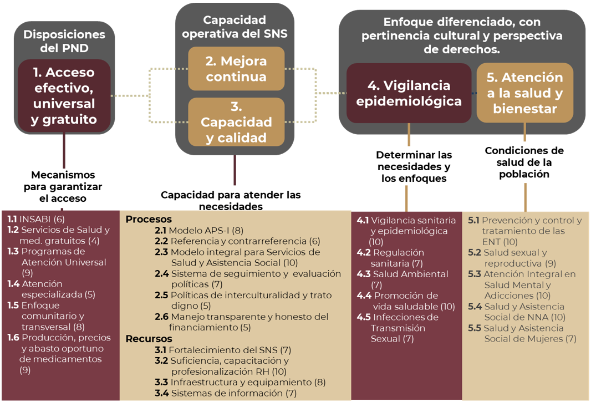 Los retos por el COVID-19 en México continúan y a su paso destapan una serie de deficiencias en el acceso equitativo a derechos y oportunidades, particularmente en materia de salud . Previo a la pandemia, una de cada dos personas en México carecía de acceso a la seguridad social, el 16% carecía de acceso a servicios médicos, tres de cada diez recetas no eran surtidas en las farmacias públicas del país (Secretaría de Salud 2020) y el gasto de bolsillo en medicamentos rondaba en el 41.4%. Ahora, la crisis sanitaria amenaza con sumar a más de 10 millones de personas a las filas de pobreza, al mismo tiempo que pondrá en jaque la capacidad de respuesta de nuestro sistema nacional de salud. Sin duda, en un contexto de pandemia, el panorama es incierto para miles de personas cuyas vidas dependen de la respuesta oportuna del Sistema de Salud, es claro que ningún gobierno estaba preparado para enfrentar la fuerte sacudida a las cadenas de acceso a medicamentos e insumos médicos que la emergencia genero.Tras la llegada del presidente de la república, Andrés Manuel López Obrador, la compleja ingeniería de acceso a los medicamentos ARV intentó ser modificada para centralizar las compras a sólo una Unidad Compradora, la Secretaría de Hacienda y Crédito Público (SHCP). Sin embargo, el proceso interrumpió las compras programadas de tratamiento, ocasionando así un desfase a la llegada del medicamento que anteriormente se realizaba tres veces al año y que concluyó en la protesta más grande del país por acceso a ARV debido al desabasto generalizado de tratamiento En el caso particular de pacientes con cáncer, la Asociación Mexicana de Lucha Contra el Cáncer, exponen los resultados de la Encuesta Nacional de Desabasto de Medicamentos Oncológicos, hecha por el Colegio Mexicano de Oncología Médica, es importante tomar en cuenta que estos tratamientos son altamente especializados y necesitan condiciones especiales de cuidado y mantenimiento para garantizar su correcto funcionamiento. Según una encuesta de la Organización Panamericana de la Salud (OPS), los servicios de salud ambulatorios se han visto parcialmente interrumpidos en el 64% de 28 países de Latinoamérica con motivo de la pandemia y porque principalmente se ha reasignado al personal de salud para atender el coronavirus.Mauricio Becker, líder del área médica de oncología en Pfizer México, señaló que se estima que en Latinoamérica la asistencia a consultas de todas las especialidades disminuyó un 52% en lo que va de pandemia, mientras que la consulta oncológica tuvo una reducción del 47%.En terminos generales el cáncer es la segunda causa principal de muerte en America Latina y en nuestro pais en el año 2019 se registraron 747 mil 784 defunciones en México, de las cuales el 88.8% se debieron a enfermedades y problemas relacionados con la salud, mientras que 11.2% fueron por causas externas, principalmente accidentes, homicidios y suicidios, de acuerdo con el Instituto Nacional de Estadística y Geografía (INEGI).María Teresa Bourlon de los Ríos, especialista en Oncología Médica del Instituto Nacional de Ciencias Médicas y Nutrición Salvador Zubirán, informó que “los pacientes con cáncer y Covid-19 presentan una tasa de mortalidad mayor a la de los pacientes sin comorbilidades y existe la probabilidad de complicaciones por el estado inmunosupresor o de disminución de reacciones inmunes que provoca la enfermedad y sus tratamientos, como la quimioterapia; sin embargo, es importante destacar que quienes viven con cáncer y no cuentan con el tratamiento adecuado tienen mayor posibilidad de fallecer por la propia enfermedad, que por el coronavirus”.La especialista en oncología médica explicó que en nuestro país el cáncer es una de las enfermedades con mayor prevalencia y cuyo grado de mortalidad depende en gran medida a que el 60% de los casos son detectados en etapas avanzadas.Además dijo que según cifras de la Secretaría de Salud (SSA), “los principales tipos de cáncer que provocan por lo menos 84 mil muertes al año son el cáncer de mama, próstata, colon, tiroides, cérvix y pulmón”. Mientras que, acorde con la Organización Mundial de la Salud (OMS), “por lo menos un tercio de todos los tipos de cáncer se pueden prevenir y es necesario el trabajo en conjunto de la sociedad para luchar contra esta enfermedadAparte de no recibir los tratamientos completos, o de manera puntual y oportuna, algunos pacientes con cáncer se han mostrado renuentes a acudir a las consultas ambulatorias o a los hospitales para recibir tratamiento ya que en nuestro país no se a reorganizado la prestación de servicios oncológicos de acuerdo con la orientación formulada por la Organización Mundial de Salud, siendo pacientes con cáncer un alto riesgo de desarrollar cuadros más graves y potencialmente mortales de COVID-19.Resulta de suma importancia, considerar lo antes expuesto, pues se está violando la garantía individual de los mexicanos consagrada en el Articulo cuarto de nuestra Carta Magna, el cual a la letra establece que “toda Persona tiene derecho a la protección de la salud”; Asimismo, establece que la ley respectiva deberá definir un sistema de salud para el bienestar, con el fin de garantizar la extensión progresiva, cuantitativa y cualitativa de los servicios de salud para la atención integral y gratuita de las personas que no cuenten con seguridad social”. Es por eso que hacemos un llamado a la Secretaría de Salud ha reorganizar de acuerdo a la OPS/OMS los servicios oncológicos durante la pandemia, y en ello incluye:Priorizar el tratamiento para los pacientes con cáncer, teniendo en cuenta cuáles son las intervenciones más seguras y efectivas, la velocidad a la cual se está desarrollando el cáncer y los efectos que tendría retrasar el tratamiento sobre los resultados clínicos y la calidad de vida;Reducir al mínimo el número de consultas en persona a los centros de salud, especialmente en áreas donde puede haber otros pacientes que puedan tener COVID-19; Disminuir el riesgo de exposición prestando servicios y realizando los ensayos clínicos en establecimientos alternativos de atención de salud;Ofrecer consultas de seguimiento, apoyo psicológico o cuidados paliativos por teléfono o de forma remota;Facilitar la administración de medicamentos, realización de pruebas y toma de muestras en el domicilio;Trasladar las consultas médicas a ubicaciones donde haya un menor riesgo de exposición;y cuando sea factible, retrasar las consultas de seguimiento en persona: por ejemplo, cuando los pacientes han finalizado el tratamiento, tengan un buen pronóstico o las consultas puedan hacerse por videollamada.DECLARACIONESPRIMERA.- Por todo lo anteriormente expuesto, las diputadas y los diputados del GRUPO PARLAMENTARIO “MIGUEL RAMOS ARIZPE” DEL PARTIDO REVOLUCIONARIO INSTITUCIONAL, hacemos un atento exhorto al Gobierno Federal  para que, en el marco de sus atribuciones, de cabal cumplimiento al Plan de Desarrollo Nacional 2019-2024 del Programa Sectorial de Salud en su apartado numero 6 , con el objetivo de garantizar medicamento y tratamiento oportuno a quienes enfrentan esta lucha por presentar una tasa de mortalidad mayor a la de los pacientes sin comorbilidades y existencia de complicaciones por el estado inmunosupresor o de disminución de reacciones inmunes que provoca la enfermedad y sus tratamientos, como la quimioterapiaSEGUNDA.- Hacemos un atento llamado a la Secretaría de Salud ha reorganizar de acuerdo a la OPS/OMS los servicios oncológicos durante la pandemia,  crear conciencia, inspirar al cambio y, sobre todo, impactar de manera oportuna a los pacientes onclogicos .Por lo anteriormente expuesto y fundado, se presenta ante este Honorable Pleno del Congreso, solicitando sea tramitado como de URGENTE Y OBVIA RESOLUCIÓN el siguiente:PUNTO DE ACUERDOÚNICO.- EXHORTAR DE MANERA RESPETUOSA AL SECRETARIO DE SALUD PARA DAR CUMPLIMIENTO CON EL  PLAN DE DESARROLLO NACIONAL DEL PROGRAMA SECTORIAL DE SALUD 2019-2024  PUNTO 6 EN ABASTO OPORTUNO DE MEDICAMENTOS Y  SEGUIR DE MANERA URGENTE LAS RECOMENDACIONES DE LA ORGANIZACIÓN MUNDIAL DE SALUD  Y ORGANISMOS PRIVADOS PARA REORGANIZAR LOS SERVICIOS ONCOLOGICOS DURANTE LA PANDEMIA.A T E N T A M E N T ESaltillo, Coahuila de Zaragoza, a 05 de febrero de 2021CONJUNTAMENTE CON LAS DEMAS DIPUTADAS Y LOS DIPUTADOS INTEGRANTES DELGRUPO PARLAMENTARIO “MIGUEL RAMOS ARÍZPE”,DEL PARTIDO REVOLUCIONARIO INSTITUCIONAL.http://dof.gob.mx/nota_detalle.php?codigo=5598474&fecha=17/08/2020https://www.who.int/es/news/item/04-02-2020-who-outlines-steps-to-save-7-million-lives-from-cancerhttps://www.who.int/es/news-room/feature-stories/detail/a-guide-to-who-s-guidancehttps://www.infobae.com/america/mexico/2021/02/04/el-drama-de-los-enfermos-de-cancer-no-hay-medicamentos-ni-atencion-por-el-covid-19/ESTA HOJA Y FIRMAS FORMA PARTE DE LA PROPOSICIÓN CON PUNTO DE ACUERDO QUE PRESENTA LA DIPUTADA MARIA GUADALUPE OYERVIDES VALDEZ CONJUNTAMENTE CON LAS DEMAS DIPUTADAS Y LOS DIPUTADOS INTEGRANTES DELGRUPO PARLAMENTARIO “MIGUEL RAMOS ARÍZPE”,  DEL PARTIDO REVOLUCIONARIO INSTITUCIONAL EXHORTAR DE MANERA RESPETUOSA AL SECRETARIO DE SALUD PARA DAR CUMPLIMIENTO CON EL  PLAN DE DESARROLLO NACIONAL DEL PROGRAMA SECTORIAL DE SALUD 2019-2024  PUNTO 6 EN ABASTO OPORTUNO DE MEDICAMENTOS Y  SEGUIR DE MANERA URGENTE LAS RECOMENDACIONES DE LA ORGANIZACIÓN MUNDIAL DE SALUD  Y ORGANISMOS PRIVADOS PARA REORGANIZAR LOS SERVICIOS ONCOLOGICOS DURANTE LA PANDEMIA.DIP.  ÁLVARO MOREIRA VALDÉSDEL GRUPO PARLAMENTARIO “MIGUEL RAMOS ARIZPE”, DEL PARTIDO REVOLUCIONARIO INSTITUCIONALDIP.  MARTHA LOERA ARÁMBULADEL GRUPO PARLAMENTARIO “MIGUEL RAMOS ARIZPE”, DEL PARTIDO REVOLUCIONARIO INSTITUCIONALDIP. MARÍA ESPERANZA CHAPA GARCÍA DIP. MA. EUGENIA GUADALUPE CALDERÓN AMEZCUADIP. JESÚS MARÍA MONTEMAYOR GARZA DIP. JORGE ANTONIO ABDALA SERNADIP. MARÍA GUADALUPE OYERVIDES VALDEZDIP. RICARDO LOPEZ CAMPOSDIP.  RAUL ONOFRE CONTRERASDIP. OLIVIA MARTÍNEZ LEYVADIP. EDUARDO OLMOS CASTRODIP. MARIO CEPEDA RAMÍREZ 	                                  DIP. HÉCTOR HUGO DÁVILA PRADODIP. MARIO CEPEDA RAMÍREZ 	                                  DIP. HÉCTOR HUGO DÁVILA PRADODIP. MARIO CEPEDA RAMÍREZ 	                                  DIP. HÉCTOR HUGO DÁVILA PRADODIP. EDNA ILEANA DÁVALOS ELIZONDODIP. LUZ ELENA GUADALUPE MORALES NUÑEZDIP. LUZ ELENA GUADALUPE MORALES NUÑEZDIP. MARÍA BÁRBARA CEPEDA BOEHRINGERDIP. MARTHA LOERA ARÁMBULADIP. MARTHA LOERA ARÁMBULADIP. ALVARO MOREIRA VALDÉSDIP. LUZ ELENA GUADALUPE MORALES NUÑEZDEL GRUPO PARLAMENTARIO “MIGUEL RAMOS ARIZPE”, DEL PARTIDO REVOLUCIONARIO INSTITUCIONAL.Objetivos prioritarios del Programa Sectorial de Salud 2020-20241.- Garantizar los servicios públicos de salud a toda la población que no cuente con seguridad social y, el acceso gratuito a la atención médica y hospitalaria, así como exámenes médicos y suministro de medicamentos incluidos en el Compendio Nacional de Insumos para la Salud.2.- Incrementar la eficiencia, efectividad y calidad en los procesos del SNS para corresponder a una atención integral de salud pública y asistencia social que garantice los principios de participación social, competencia técnica, calidad médica, pertinencia cultural y trato no discriminatorio, digno y humano.3.- Incrementar la capacidad humana y de infraestructura en las instituciones que conforman el SNS, especialmente, en las regiones con alta y muy alta marginación para corresponder a las prioridades de salud bajo un enfoque diferenciado, intercultural y con perspectiva de derechos.4.- Garantizar la eficacia de estrategias, programas y acciones de salud pública, a partir de información oportuna y confiable, que facilite la promoción y prevención en salud, así como el control epidemiológico tomando en cuenta la diversidad de la población, el ciclo de vida y la pertinencia cultural.5.- Mejorar la protección de la salud bajo un enfoque integral que priorice la prevención y sensibilización de los riesgos para la salud y el oportuno tratamiento y control de enfermedades, especialmente, las que representan el mayor impacto en la mortalidad de la población.DIP.  MARIA GUADALUPE OYERVIDES VALDEZDEL GRUPO PARLAMENTARIO “MIGUEL RAMOS ARIZPE”,DEL PARTIDO REVOLUCIONARIO INSTITUCIONAL